Korištenje Interneta i Google kartePretraži: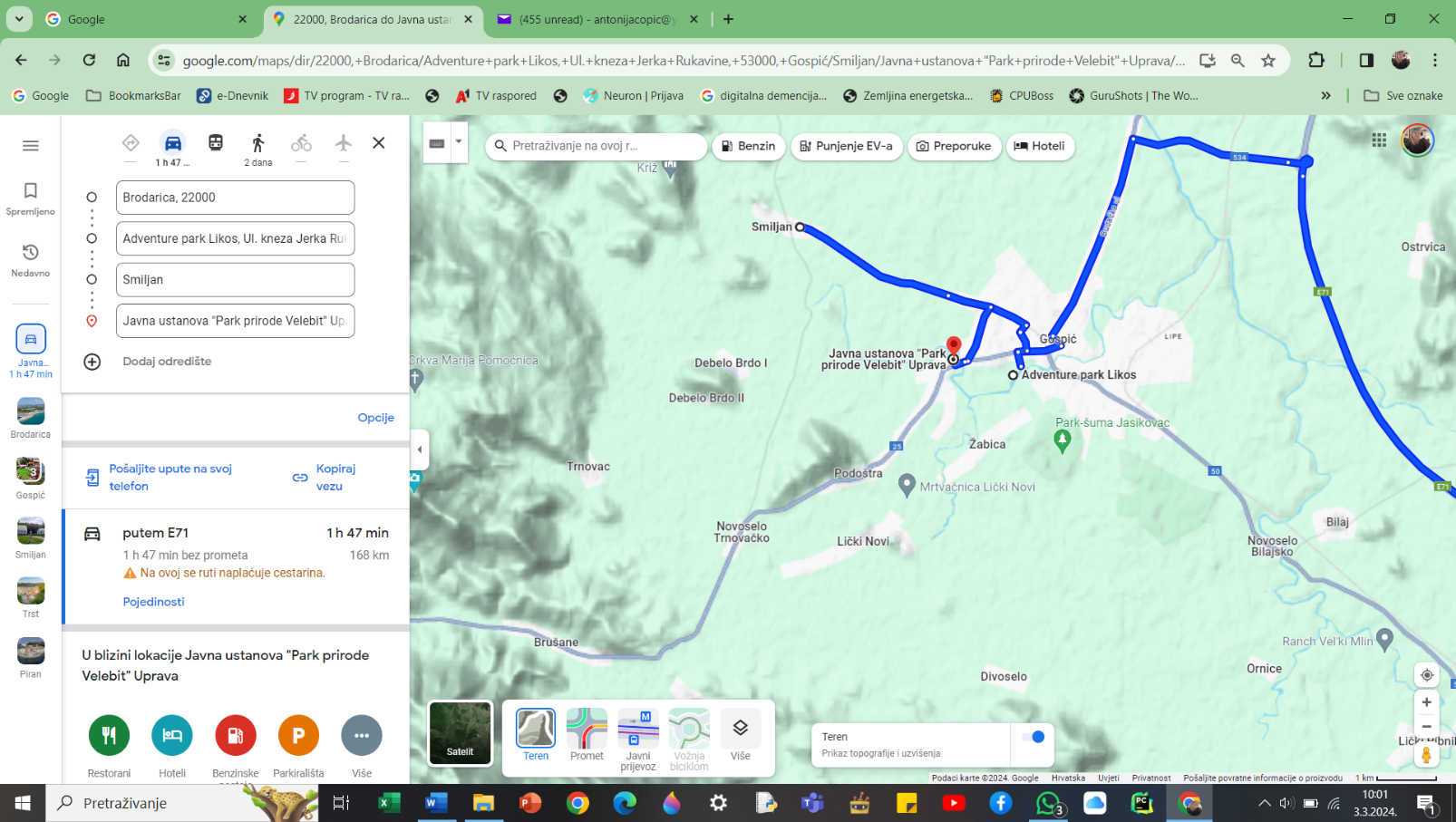 Otvori Google karte i postavi pregled slojeva Satelit.  2.  Pronađi gdje je Smiljan i kojem djelu Hrvatske pripada?2.  Pretraži kakvo će biti vrijeme 6.03. u Gospiću u 14:00?Koliko je ulaznica i radno vrijeme Memorijalnog centra Nikola Tesla?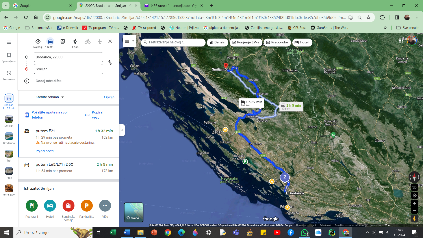 Koliko je km udaljeno mjesto Smiljan od Brodarice?Postoje li autobusne linije ili vlakovi do Smiljana?Kopiraj ovdje poveznicu na Memorijalni centar Nikola Tesla. Kad pronađeš odredište umetni snimku zaslona u ovaj dokument: Dodaj Adventure park Likos u svoju pretragu. Otvori poveznicu: https://maps.app.goo.gl/VihgFdXFgSJYVKht7Pronađi gdje bi mogli pojesti pizzu te provjeri radi li subotom i nedjeljom.Pronađi koristeći Google karte svoju kuću te provjeri pokriva li Street view tvoju ulicu?Pretraži najkraći put i napiši koliko je hodom tvoja kuća udaljena od škole? Pronađi lokaciju naše škole te je kopiraj i podijeli ovdje?Preuzmi na svoj mobilni uređaj offline kartu za cijelu Hrvatsku.Istraži što to je GPS te kopiraj odgovor ovdje?